Vodik Zvijezde su usijane kugle vodika i helija. Zvijezda našeg sustava je Sunce. Oko 71 % mase Sunca čini vodik, 28 % helij i manje od 1 % svi ostali elementi.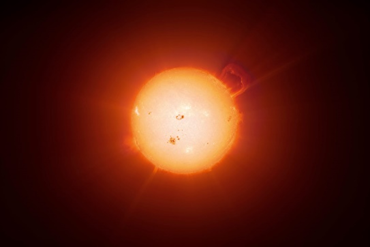 Problemski zadatak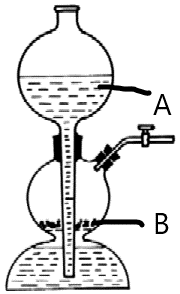 Slika 1. Kippov aparatNa slici 1. nalazi se Kippov aparat u kojem možemo dobiti vodik.a) Prouči sliku i napiši što može biti na slici tvar A a što tvar B?b) Možeš li navesti još jedan primjer tvari A i tvari B koje bi reakcijom vodik? c) Pokušaj objasniti kako radi Kippov aparat. d) Koji plin bi još mogli dobiti u Kippovom aparatu? (Mr=44.01)e) Ako želiš dobiti plin iz zadatke d) što će biti tvar A a što tvar B? f) Usporedi svojstva plina vodika i plina kojeg možeš dobiti u zadatku d). Na što moraš paziti prilikom sakupljanja tih plinova?